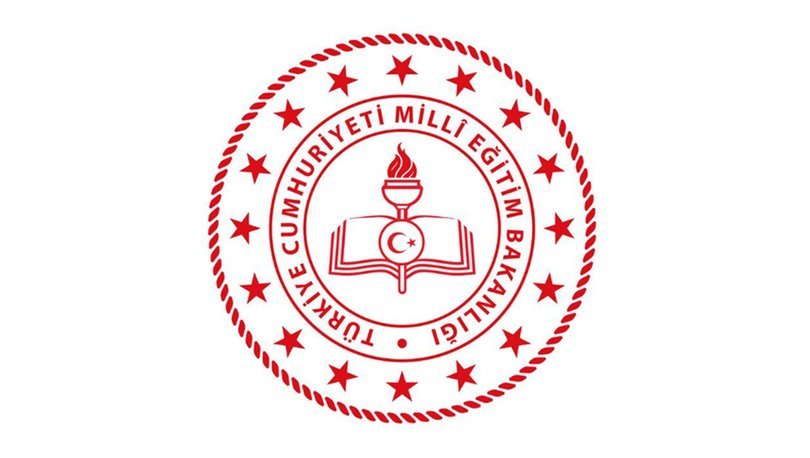 T.C	ESENYURT KAYMAKAMLIĞIHALİL FAHRİ ORMAN İLKOKULU MÜDÜRLÜĞÜ2019-2023STRATEJİK PLANIARALIK 2019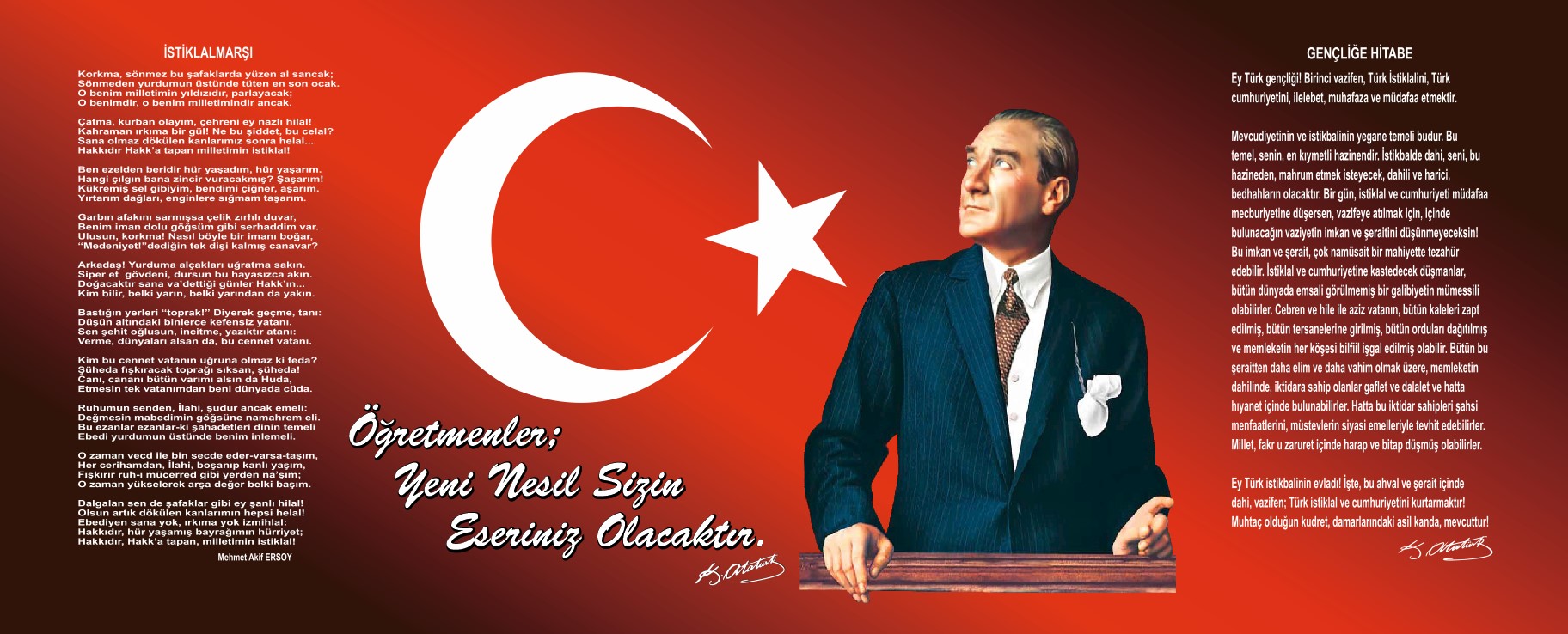 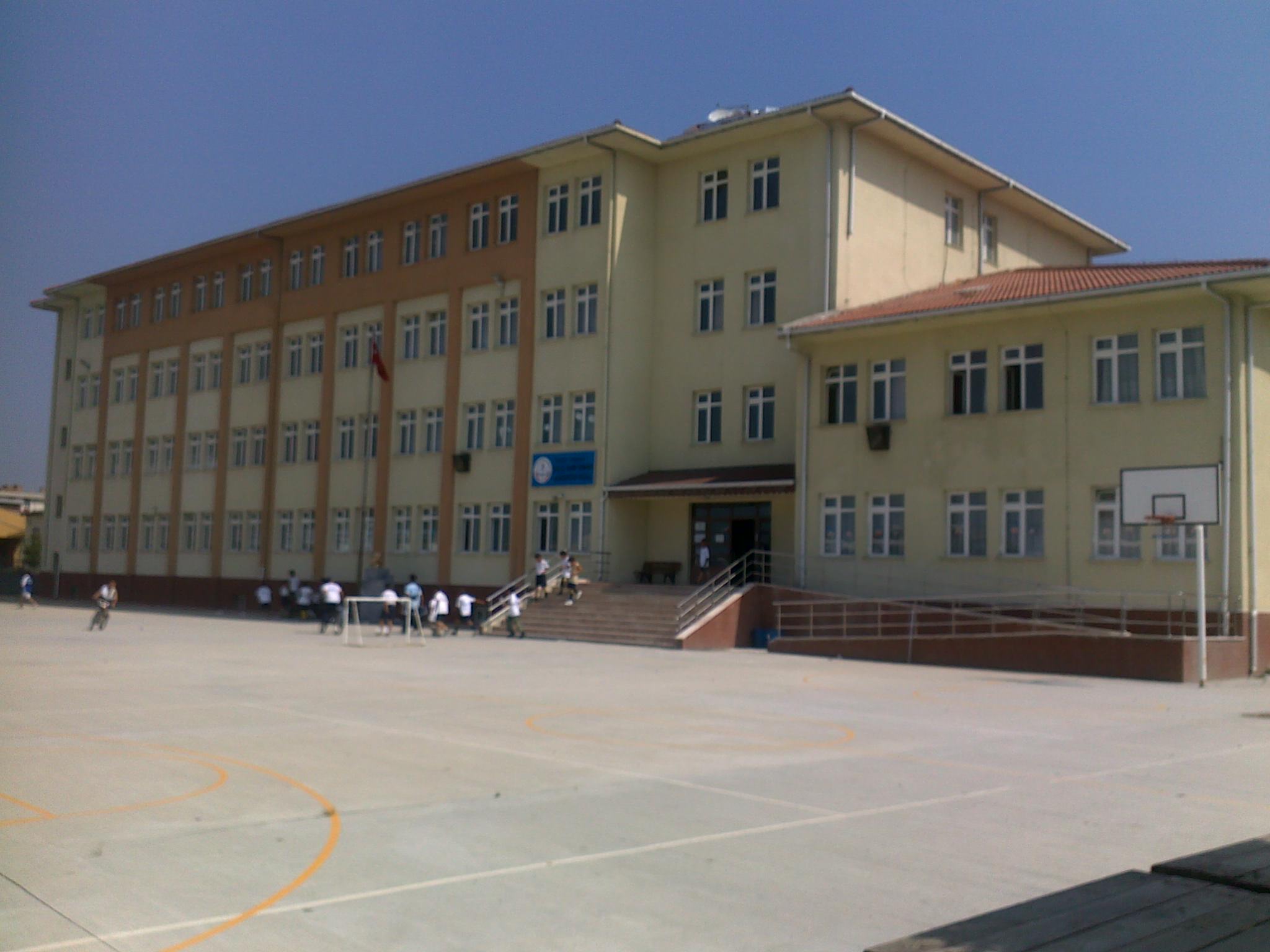 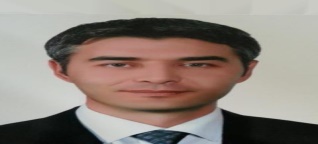 SUNUŞKüreselleşme ile birlikte bilimsel ve teknolojik gelişmeler toplumun her kesimini belirli oranlarda etkilemektedir. Bu süreçte yaşanan hızlı değişimler tüm kurum ve kuruluşları da uzun dönemli kararlar almaya zorlamakta ve stratejik yaklaşımlar oluşturmayı gerekli kılmaktadır. Hızlı değişimler karşısında stratejik yaklaşımlarla sorunlara etkili ve kalıcı çözüm önerileri geliştirebilen, bilimsel ve teknolojik ilerlemelerle kurumsal kapasitesini artırmayı hedefleyen kurumlar, değişen anlayışlara uygun şekilde kendisinden beklenen faydayı azami düzeyde sağlayabileceklerdir.Bu bağlamda; 1993 yılından beri Esenyurt’un en önemli maarif yuvalarından biri olma özelliğini sürdüren Halil Fahri Orman İlkokulu kadrosu olarak yavrularımızı yaşayacakları çağa hazırlamada imkânların verdiği en iyi ortamı hazırlama konusundan büyük kararlılık içindeyiz.Stratejik planlama ile kurumun mevcut durumu ve gelişime açık yönleri ortaya konularak, orta ve uzun vadeli kurumsal hedeflerin gerçekleştirilmesi ve kaynakların belirlenmiş hedeflere göre etkin ve verimli bir şekilde kullanılması sağlanmakta, hizmet süreçlerinde etkinlik ve kalite artışı sağlanarak eğitimin tüm paydaşlarının memnuniyet düzeyinin yükseltilmesine katkıda bulunulmaktadır. Biz bu planı hazırlarken katılımcılığa büyük bir özen göstererek tüm paydaşlarımızın görüşleri doğrultusunda hedeflerimizi belirledik. Bu anlayış içerisinde değişen çevresel şartlar göz önünde bulundurularak katılımcı yöntemlerle hazırlanan ve 2019 - 2023 yıllarını kapsayacak olan Stratejik Planımızı yürürlüğe koymuş bulunmaktayız. Stratejik Planımız, Bakanlığımızın 2023 vizyonuna ve zamanın ruhuna uygun bir anlayışla okulumuzun çağa uyumu ve gelişimi açısından tespit edilen ve ulaşılması gereken hedeflerin yönünü doğrultusunu ve tercihlerini kapsamaktadır. Başarılı olmak iyi bir planlama ve bu planın etkin bir şekilde uygulanmasına bağlıdır. Kapsamlı ve özgün bir çalışmanın sonucunda hazırlanan, tüm personelimizle, planda yer alan stratejileri uygulamak suretiyle, her alanda başarıya sahip ve kurumsal kapasitesini artırmış bir eğitim kurumu olma vizyonunu sürekli kılmak gayretinde olacağız. Bu vesile ile stratejik planlama ekibim başta olmak üzere emeği geçen tüm katılımcılara teşekkürü bir borç biliyor, plan hazırlama sürecinde olduğu gibi uygulama sürecinde de aynı başarıyı sağlayabileceğimize inanıyorum.                                                                                                                                                                                                                                                                                                                      İsmail ÖZDEMİR                                                                                                                                                                                                                  Okul MüdürüİçindekilerSunuş	5İçindekiler	7BÖLÜM I: GİRİŞ ve PLAN HAZIRLIK SÜRECİ	6BÖLÜM II: DURUM ANALİZİ	8Okulun Kısa Tanıtımı 	9Okulun Mevcut Durumu: Temel İstatistikler	10PAYDAŞ ANALİZİ	15GZFT (Güçlü, Zayıf, Fırsat, Tehdit) Analizi	36Gelişim ve Sorun Alanları	41BÖLÜM III: MİSYON, VİZYON VE TEMEL DEĞERLER	45MİSYONUMUZ 	45VİZYONUMUZ 	45TEMEL DEĞERLERİMİZ 	46BÖLÜM IV: AMAÇ, HEDEF VE EYLEMLER	47TEMA I: EĞİTİM VE ÖĞRETİME ERİŞİM	47TEMA II: EĞİTİM VE ÖĞRETİMDE KALİTENİN ARTIRILMASI	49TEMA III: KURUMSAL KAPASİTE	53V. BÖLÜM: MALİYETLENDİRME	58VI. BÖLÜM : İZLEME VE DEĞERLENDİRME…… …………………………………………………………………………………………..59BÖLÜM I: GİRİŞ ve PLAN HAZIRLIK SÜRECİ2019-2023 dönemi stratejik plan hazırlanması süreci Üst Kurul ve Stratejik Plan Ekibinin oluşturulması ile başlamıştır. Ekip tarafından oluşturulan çalışma takvimi kapsamında ilk aşamada durum analizi çalışmaları yapılmış ve durum analizi aşamasında paydaşlarımızın plan sürecine aktif katılımını sağlamak üzere paydaş anketi, toplantı ve görüşmeler yapılmıştır. Durum analizinin ardından geleceğe yönelim bölümüne geçilerek okulumuzun amaç, hedef, gösterge ve eylemleri belirlenmiştir. Çalışmaları yürüten ekip ve kurul bilgileri altta verilmiştir.STRATEJİK PLAN ÜST KURULUBÖLÜM II: DURUM ANALİZİDurum analizi bölümünde okulumuzun mevcut durumu ortaya konularak neredeyiz sorusuna yanıt bulunmaya çalışılmıştır. Bu kapsamda okulumuzun kısa tanıtımı, okul künyesi ve temel istatistikleri, paydaş analizi ve görüşleri ile okulumuzun Güçlü Zayıf Fırsat ve Tehditlerinin (GZFT) ele alındığı analize yer verilmiştir.Okulun Kısa TanıtımıOkulumuz 1993 yılında yapılarak Milli Eğitim bakanlığına bağlanmıştır. Eğitim öğretime 1993 yılında 10 derslikli olarak başlamıştır. 1999 depreminde hasarlı raporu alındığından Milli Eğitim Bakanlığı tarafından yıkılması uygun görülmüştür. Yerine aynı arsa üzerine 33 dersliği bulunan yeni bir bina yaptırılarak 2007 yılında faaliyete geçirilmiştir. Okulumuzda ikili   eğitim – öğretim verilmekte olup  misafir okul Halil Fahri Orman Ortaokulu sabahçı okulumuz ise öğlenci olarak eğitim-öğretim faaliyetlerine devam etmektedir. Okulumuzun ismi arsa bağışçısı Halil Fahri Orman Bey’in  ismini taşımaktadır.  Okulumuz öğrenci mevcudu 1969 olup sınıflarımızda öğrenci sayısı 50-60 öğrenci arasında olmaktadır. Okulumuz öğretmenleri tarafından öğrencilerimize yönelik  satranç , drama,  alanlarında çalışmalar yaptırılmaktadır.Okulun Mevcut Durumu: Temel İstatistiklerOkul KünyesiOkulumuzun temel girdilerine ilişkin bilgiler altta yer alan okul künyesine ilişkin tabloda yer almaktadır.Temel Bilgiler Tablosu- Okul Künyesi Çalışan BilgileriOkulumuzun çalışanlarına ilişkin bilgiler altta yer alan tabloda belirtilmiştir.Çalışan Bilgileri TablosuOkulumuz Bina ve Alanları	Okulumuzun binası ile açık ve kapalı alanlarına ilişkin temel bilgiler altta yer almaktadır.Okul Yerleşkesine İlişkin Bilgiler Sınıf ve Öğrenci BilgileriOkulumuzda yer alan sınıfların öğrenci sayıları alttaki tabloda verilmiştir.Donanım ve Teknolojik KaynaklarımızTeknolojik kaynaklar başta olmak üzere okulumuzda bulunan çalışır durumdaki donanım malzemesine ilişkin bilgiye alttaki tabloda yer verilmiştir.Teknolojik Kaynaklar TablosuGelir ve Gider BilgisiOkulumuzun genel bütçe ödenekleri, okul aile birliği gelirleri ve diğer katkılar da dâhil olmak üzere gelir ve giderlerine ilişkin son iki yıl gerçekleşme bilgileri alttaki tabloda verilmiştir.PAYDAŞ ANALİZİKurumumuzun temel paydaşları öğrenci, veli ve öğretmen olmakla birlikte eğitimin dışsal etkisi nedeniyle okul çevresinde etkileşim içinde olunan geniş bir paydaş kitlesi bulunmaktadır. Paydaşlarımızın görüşleri anket, toplantı, dilek ve istek kutuları, elektronik ortamda iletilen önerilerde dâhil olmak üzere çeşitli yöntemlerle sürekli olarak alınmaktadır.Paydaş anketlerine ilişkin ortaya çıkan temel sonuçlara altta yer verilmiştir: Öğrenci Anket Sonuçları:1-Öğretmenlerimle ihtiyaç duyduğumda rahatlıkla						2-Okul müdürü ile ihtiyaç duyduğumdagörüşebilirim.											   rahatlıkla konuşabiliyorum.648 yanıt.												  648 yanıt.3-Okul rehberlik servisinden yeterince								4-Okula ilettiğimiz öneri ve isteklerimiz  yararlanıyorum.											     dikkate alınır.648 yanıt.												648 yanıt.5-Okulda kendimi güvenli hissederim .								6-Okulda öğrencilerle alınan kararlarda														          bizlerin görüşü alınır.648 yanıt 												    648 yanıt7-Öğretmenler yeniliğe açık olarak derslerin								8-Derslerde konuya göre uygun araç  işlenmesinde çeşitli yöntemler kullanır.  								    gereçler kullanılır.                     648 yanıt.								   648 yanıt.9-Tenefüste ihtiyaçlarımı giderebiliyorum.								10-Okulun içi  ve dışı temizdir.648 yanıt.													   648 yanıt.  11-Okulun binası ve diğer fiziki mekanlar yeterlidir.						12-Okul kantininde  satılan malzemeler													      sağlıklı ve güvenlidir.648 yanıt                                                                                                                                              648 yanıt.13-Okulumuzda yeteri kadar sanatsal ve kültürel                                                                               faaliyet düzenlenmektedir.                                                                               648 yanıt.Öğretmen Anket Sonuçları:1-Okulumuzda alınan kararlar, çalışanların						2-Kurumdaki  tüm duyurular çalışanlara      katılımıyla alınır.						   zamanında iletilir.   45 yanıt.		                                                  45 yanıt.	3-Her türlü ödüllendirmede adil olma tarafsızlık,       				    4 –Kendimi okulun değerli bir üyesi olarak   objektiflik esastır.					         görürüm.    45 yanıt.					         45 yanıt.5-Çalıştığım okul bana kendimi geliştirme						         6 –Okul teknik,araç vegereç  yönünden    imkanı tanımaktadır.							yeterli donanıma sahiptir.     45 yanıt 												     45 yanıt 7-Okulda çalışanlara yönelik sosyal ve						    8 –Okulda öğretmenler arası ayrım  kültürel faaliyetler düzenlenir.						        yapılmamaktadır. 45 yanıt.			                                          45 yanıt.9-Okulumuzda yerelde ve toplum üzerinde 							    10 –Yöneticilerimiz , yaratıcı ve yenilikçi   olumlu etki yapacak çalımalar yapmaktadır. 							      düşüncelerinin üretilmesine teşvik eder.					 45 yanıt.												     45 yanıt.11-Yöneticiler okulun vizyonunu stratejilerini						12 –Okulumuzda sadece öğretmenlerin   iyileştirmeye açık alanlarını çalışanlarla paylaşır.	                                                      kullanımına tahsis edilmiş yeler yeterlidir.  45 yanıt.             						      45 yanıt.13-Alanıma ilişkin yenilik ve gelişmeleri takip eder                                                                            ve  kendimi güncellerim.                  45 yanıt.Veli Anket Sonuçları:1-İhtiyaç duyduğumda okul çalışanlarıyla					    2–Bizi İlgilendiren okul duyurularını     rahatlıkla görüşebiliyorum.   									zamanında öğreniyorum.    618 yanıt												    618 yanıt3-Öğrencimle ilgili konularda okulda 					                              4–Okula ilettiğim istek ve şikayetler dikkate    rehberlik hizmeti alabiliyorum. 								alınıyor.    618 yanıt 												618 yanıt5-Öğretmenler yeniliğe açık olarak derslerin				        6–Okulda yabancı kişilere yönelik güvenlik   işlenişinde çeşitli yöntemler kullanmaktadır.						   önlemleri alınmaktadır.  618 yanıt.											    618 yanıt.7-Okulda bizleri ilgilendiren kararlarda 						     8–E-Okul veli bilgilendirme sistemi ile okulun   görüşlerimiz dikkate alınır.							                     internet sayfasını düzenli takip ediyorum.618 yanıt.											        618 yanıt.9-Çocuğumun okulu sevdiğini ve 							10–Okul , teknik araç ve gereç yönündenöğretmenleriyle iyi anlaştığını düşünüyorum. 		                                                     teknik donanıma sahiptir.618 yanıt.											     618 yanıt.11-Okul her zaman temiz ve bakımlıdır.					  12–Okulun binası ve diğer fiziki mekanlar													yeterlidir.618 yanıt.							                                                          618 yanıt.GZFT (Güçlü, Zayıf, Fırsat, Tehdit) Analizi Okulumuzun temel istatistiklerinde verilen okul künyesi, çalışan bilgileri, bina bilgileri, teknolojik kaynak bilgileri ve gelir gider bilgileri ile paydaş anketleri sonucunda ortaya çıkan sorun ve gelişime açık alanlar iç ve dış faktör olarak değerlendirilerek GZFT tablosunda belirtilmiştir. Dolayısıyla olguyu belirten istatistikler ile algıyı ölçen anketlerden çıkan sonuçlar tek bir analizde birleştirilmiştir.Kurumun güçlü ve zayıf yönleri donanım, malzeme, çalışan, iş yapma becerisi, kurumsal iletişim gibi çok çeşitli alanlarda kendisinden kaynaklı olan güçlülükleri ve zayıflıkları ifade etmektedir ve ayrımda temel olarak okul müdürü/müdürlüğü kapsamından bakılarak iç faktör ve dış faktör ayrımı yapılmıştır. İç Faktörler Güçlü YönlerZayıf YönlerFırsatlarTehditler Gelişim ve Sorun AlanlarıGelişim ve sorun alanları analizi ile GZFT analizi sonucunda ortaya çıkan sonuçların planın geleceğe yönelim bölümü ile ilişkilendirilmesi ve buradan hareketle hedef, gösterge ve eylemlerin belirlenmesi sağlanmaktadır. Gelişim ve sorun alanları ayrımında eğitim ve öğretim faaliyetlerine ilişkin üç temel tema olan Eğitime Erişim, Eğitimde Kalite ve kurumsal Kapasite kullanılmıştır. Eğitime erişim, öğrencinin eğitim faaliyetine erişmesi ve tamamlamasına ilişkin süreçleri; Eğitimde kalite, öğrencinin akademik başarısı, sosyal ve bilişsel gelişimi ve istihdamı da dâhil olmak üzere eğitim ve öğretim sürecinin hayata hazırlama evresini; Kurumsal kapasite ise kurumsal yapı, kurum kültürü, donanım, bina gibi eğitim ve öğretim sürecine destek mahiyetinde olan kapasiteyi belirtmektedir.Gelişim ve sorun alanlarına ilişkin GZFT analizinden yola çıkılarak saptamalar yapılırken yukarıdaki tabloda yer alan ayrımda belirtilen temel sorun alanlarına dikkat edilmesi gerekmektedir. Gelişim ve Sorun AlanlarımızOkul Müdürlüğümüzün Misyon, vizyon, temel ilke ve değerlerinin oluşturulması kapsamında öğretmenlerimiz, öğrencilerimiz, velilerimiz, çalışanlarımız ve diğer paydaşlarımızdan alınan görüşler, sonucunda stratejik plan hazırlama ekibi tarafından oluşturulan Misyon, Vizyon, Temel Değerler; Okulumuz üst kurulana sunulmuş ve üst kurul tarafından onaylanmıştır.BÖLÜM IV: AMAÇ, HEDEF VE EYLEMLERTEMA I: EĞİTİM VE ÖĞRETİME ERİŞİMStratejik Amaç 1: Kayıt bölgemizde yer alan bütün ilkokul kademesindeki öğrencilerin okullaşma oranlarını artıran, uyum ve devamsızlık sorunlarını gideren, onlara katılım ve tamamlama imkânı sunan etkin bir eğitim ve öğretime erişim süreci hâkim kılınacaktır.Stratejik Hedef 1.1:  Kayıt bölgemizde yer alan ilkokul kademesindeki öğrencilerin okullaşma oranları artırılacak, uyum ve devamsızlık sorunları giderilecektir.Performans Göstergeleri EylemlerTEMA II: EĞİTİM VE ÖĞRETİMDE KALİTENİN ARTIRILMASIStratejik Amaç 2:    Öğrencilerimizin gelişen dünyaya uyum sağlayacak şekilde bilişsel, duyuşsal ve fiziksel bakımdan donanımlı bireyler olabilmesi için eğitim ve öğretimde kalite artırılacaktır.Stratejik Hedef 2.1:   Öğrenme kazanımlarını takip eden ve başta veli, okul ve öğrencilerimizin yakın çevresi olmak üzere tüm paydaşları sürece dâhil eden bir yönetim anlayışı ile öğrencilerimizin akademik başarıları artırılacaktır.Performans GöstergeleriEylemlerStratejik Hedef 2.2:  Öğrencilerimizin bilimsel, kültürel, sanatsal, sportif ve toplum hizmeti alanlarında etkinliklere katılımı artırılacak, yetenek ve becerileri geliştirilecektir. Performans GöstergeleriEylemlerTEMA III: KURUMSAL KAPASİTEStratejik Amaç 3: Okulumuzun beşeri, mali, fiziki ve teknolojik unsurları ile yönetim ve organizasyonu, eğitim ve öğretimin niteliğini ve eğitime erişimi yükseltecek biçimde geliştirilecektir.Stratejik Hedef 3.1: Okulumuz personelinin mesleki yeterlilikleri ile iş doyumu ve motivasyonları artırılacaktır.Performans GöstergeleriEylemlerStratejik Hedef 3.2: Okulumuzun mali ve fiziksel altyapısı eğitim ve öğretim faaliyetlerinden beklenen sonuçların elde edilmesini sağlayacak biçimde sürdürülebilirlik ve verimlilik esasına göre geliştirilecektir.Performans göstergeleriEylemlerStratejik Hedef 3.3: Okulumuzun yönetsel süreçleri, etkin bir izleme ve değerlendirme sistemiyle desteklenen, katılımcı, şeffaf ve hesap verebilir biçimde geliştirilecektir.Performans göstergeleriEylemlerV. BÖLÜM: MALİYETLENDİRME2019-2023 Stratejik Planı Faaliyet/Proje Maliyetlendirme TablosuVI. BÖLÜM: İZLEME VE DEĞERLENDİRMEOkulumuz Stratejik Planı izleme ve değerlendirme çalışmalarında 5 yıllık Stratejik Planın izlenmesi ve 1 yıllık gelişim planının izlenmesi olarak ikili bir ayrıma gidilecektir. Stratejik planın izlenmesinde 6 aylık dönemlerde izleme yapılacak denetim birimleri, il ve ilçe millî eğitim müdürlüğü ve Bakanlık denetim ve kontrollerine hazır halde tutulacaktır.Yıllık planın uygulanmasında yürütme ekipleri ve eylem sorumlularıyla aylık ilerleme toplantıları yapılacaktır. Toplantıda bir önceki ayda yapılanlar ve bir sonraki ayda yapılacaklar görüşülüp karara bağlanacaktır.Üst Kurul BilgileriÜst Kurul BilgileriEkip BilgileriEkip BilgileriAdı SoyadıUnvanıAdı SoyadıUnvanıİsmail ÖZDEMİROkul MüdürüŞahin KARAKAYAMüdür YardımcısıErgin TANRIBUYURDUMüdür YardımcısıArzu MUSLUSınıf ÖğretmeniDeniz DEMİRCİSınıf ÖğretmeniDamla DEMİRCANSınıf ÖğretmeniNazile AKGÜNO.Aile Birliğiİli: İstanbulİli: İstanbulİli: İstanbulİli: İstanbulİlçesi: Esenyurtİlçesi: Esenyurtİlçesi: Esenyurtİlçesi: EsenyurtAdres: Akçaburgaz Mah. Halil Fahri Orman Cad. 3020. Sok. No.1/2 Esenyurt/İSTANBULAkçaburgaz Mah. Halil Fahri Orman Cad. 3020. Sok. No.1/2 Esenyurt/İSTANBULAkçaburgaz Mah. Halil Fahri Orman Cad. 3020. Sok. No.1/2 Esenyurt/İSTANBULCoğrafi Konum (link):Coğrafi Konum (link):http://halilfahriormanio.meb.k12.tr/tema/harita.phphttp://halilfahriormanio.meb.k12.tr/tema/harita.phpTelefon Numarası: 0212 858 16 850212 858 16 850212 858 16 85Faks Numarası:Faks Numarası:0 212 858 05640 212 858 0564e- Posta Adresi:742368@meb.k12.tr742368@meb.k12.tr742368@meb.k12.trWeb sayfası adresi:Web sayfası adresi:http://halilfahriormanio.meb.k12.tr/http://halilfahriormanio.meb.k12.tr/Kurum Kodu:742368742368742368Öğretim Şekli:Öğretim Şekli:İkili Eğitimİkili EğitimOkulun Hizmete Giriş Tarihi :1993Okulun Hizmete Giriş Tarihi :1993Okulun Hizmete Giriş Tarihi :1993Okulun Hizmete Giriş Tarihi :1993Toplam Çalışan SayısıToplam Çalışan Sayısı5858Öğrenci Sayısı:Kız982982Öğretmen SayısıKadın3232Öğrenci Sayısı:Erkek987987Öğretmen SayısıErkek1717Öğrenci Sayısı:Toplam19691969Öğretmen SayısıToplam4949Derslik Başına Düşen Öğrenci SayısıDerslik Başına Düşen Öğrenci SayısıDerslik Başına Düşen Öğrenci Sayısı:59Şube Başına Düşen Öğrenci SayısıŞube Başına Düşen Öğrenci SayısıŞube Başına Düşen Öğrenci Sayısı:35Öğretmen Başına Düşen Öğrenci SayısıÖğretmen Başına Düşen Öğrenci SayısıÖğretmen Başına Düşen Öğrenci Sayısı:59Şube Başına 30’dan Fazla Öğrencisi Olan Şube SayısıŞube Başına 30’dan Fazla Öğrencisi Olan Şube SayısıŞube Başına 30’dan Fazla Öğrencisi Olan Şube Sayısı:32Öğrenci Başına Düşen Toplam Gider MiktarıÖğrenci Başına Düşen Toplam Gider MiktarıÖğrenci Başına Düşen Toplam Gider Miktarı25TLÖğretmenlerin Kurumdaki Ortalama Görev SüresiÖğretmenlerin Kurumdaki Ortalama Görev SüresiÖğretmenlerin Kurumdaki Ortalama Görev Süresi10 yıl ve altıUnvan*ErkekKadınToplamOkul Müdürü ve Müdür Yardımcısı404Okul Öncesi Öğretmeni077Sınıf Öğretmeni122032Branş Öğretmeni011Rehber Öğretmen000Özel Eğitim Öğretmeni044İdari Personel000Yardımcı Personel189Güvenlik Personeli011Toplam Çalışan Sayıları174158Okul BölümleriOkul BölümleriÖzel AlanlarVarYokOkul Kat Sayısı4Çok Amaçlı SalonXDerslik Sayısı33Çok Amaçlı SahaXDerslik Alanları (m2)50m2KütüphaneXKullanılan Derslik Sayısı33Fen LaboratuvarıXŞube Sayısı44Bilgisayar LaboratuvarıXİdari Odaların Alanı (m2)84 m2İş AtölyesiXÖğretmenler Odası (m2)54m2Beceri AtölyesiXOkul Oturum Alanı (m2)1050m2PansiyonXOkul Bahçesi (Açık Alan)(m2)2460m2Okul Kapalı Alan (m2)1050m2Sanatsal, bilimsel ve sportif amaçlı toplam alan (m2)40m2Kantin (m2)21m2Tuvalet Sayısı20Diğer (………….)SINIFIKızKızErkekToplamSINIFIKızErkekToplamSINIFIKızErkekToplamSINIFIKızErkekToplamAnasınıfı AAnasınıfı A1211231/F2823513/B3028584/F203656Anasınıfı BAnasınıfı B1213251/G2823513/C2830584/G243155Anasınıfı CAnasınıfı C1213251/H2523483/D3226584/H302555Anasınıfı DAnasınıfı D1115262/A2435593/E302757Özel Eğitim4913Anasınıfı  EAnasınıfı  E1015252/B3029593/F332558Anasınıfı  FAnasınıfı  F1312252/C3028583/G312758Anasınıfı  GAnasınıfı  G188262/D2632583/H3028581/A1/A2923522/E2930594/A2434581/B1/B2725522/F2830584/B2333561/C1/C3219512/G2730574/C3026561/D1/D2525502/H2829574/D2531561/E1/E2228503/A3424584/E282858Akıllı Tahta Sayısı36TV Sayısı0Masaüstü Bilgisayar Sayısı9Yazıcı Sayısı12Taşınabilir Bilgisayar Sayısı4Fotokopi Makinesi Sayısı2Projeksiyon Sayısı3İnternet Bağlantı Hızı4mbpsYıllarGelir MiktarıGider MiktarıYıllarGelir MiktarıGider Miktarı201875.685,83TL74.632,47201981.400,36 TL80.156,98TLKesinlikle Katılıyorum%58Katılıyorum%32Kararsızım%7Kısmen Katılıyorum%2Katılmıyorum%1Kesinlikle Katılıyorum%25Katılıyorum%42Kararsızım%25Kısmen Katılıyorum%3Katılmıyorum%5Kesinlikle Katılıyorum%24Katılıyorum%35Kararsızım%30Kısmen Katılıyorum%5Katılmıyorum%6Kesinlikle Katılıyorum%21Katılıyorum%39Kararsızım%23Kısmen Katılıyorum%2Katılmıyorum%15Kesinlikle Katılıyorum%50Katılıyorum%35Kararsızım%8Kısmen Katılıyorum%5Katılmıyorum%2Kesinlikle Katılıyorum%23Katılıyorum%32Kararsızım%24Kısmen Katılıyorum%6Katılmıyorum%15Kesinlikle Katılıyorum%39Katılıyorum%44Kararsızım%11Kısmen Katılıyorum%3Katılmıyorum%3Kesinlikle Katılıyorum%44Katılıyorum%42Kararsızım%4Kısmen Katılıyorum%6Katılmıyorum%4Kesinlikle Katılıyorum%40Katılıyorum%42Kararsızım%7Kısmen Katılıyorum%5Katılmıyorum%6Kesinlikle Katılıyorum%15Katılıyorum%27Kararsızım%28Kısmen Katılıyorum%25Katılmıyorum%5Kesinlikle Katılıyorum%20Katılıyorum%38Kararsızım%21Kısmen Katılıyorum%5Katılmıyorum%16Kesinlikle Katılıyorum%30Katılıyorum%32Kararsızım%10Kısmen Katılıyorum%13Katılmıyorum%15Kesinlikle Katılıyorum%43Katılıyorum%37Kararsızım%12Kısmen Katılıyorum%5Katılmıyorum%3Kesinlikle Katılıyorum%44Katılıyorum%32Kararsızım%15Kısmen Katılıyorum%5Katılmıyorum%4Kesinlikle Katılıyorum%63Katılıyorum%25Kararsızım%8Kısmen Katılıyorum%2Katılmıyorum%2Kesinlikle Katılıyorum%37Katılıyorum%37Kararsızım%18Kısmen Katılıyorum%7Katılmıyorum%1Kesinlikle Katılıyorum%40Katılıyorum%40Kararsızım%5Kısmen Katılıyorum%11Katılmıyorum%4Kesinlikle Katılıyorum%37Katılıyorum%48Kararsızım%3Kısmen Katılıyorum%11Katılmıyorum%1Kesinlikle Katılıyorum%15Katılıyorum%50Kararsızım%15Kısmen Katılıyorum%11Katılmıyorum%9Kesinlikle Katılıyorum%37Katılıyorum%29Kararsızım%14Kısmen Katılıyorum%14Katılmıyorum%6Kesinlikle Katılıyorum%37Katılıyorum%40Kararsızım%1Kısmen Katılıyorum%18Katılmıyorum%4Kesinlikle Katılıyorum%40Katılıyorum%51Kararsızım%1Kısmen Katılıyorum%7Katılmıyorum%1Kesinlikle Katılıyorum%51Katılıyorum%46Kararsızım%1Kısmen Katılıyorum%1Katılmıyorum%1Kesinlikle Katılıyorum%53Katılıyorum%43Kararsızım%1Kısmen Katılıyorum%1Katılmıyorum%2Kesinlikle Katılıyorum%29Katılıyorum%37Kararsızım%5Kısmen Katılıyorum%11Katılmıyorum%18Kesinlikle Katılıyorum%30Katılıyorum%60Kararsızım%1Kısmen Katılıyorum%8Katılmıyorum%1Kesinlikle Katılıyorum%42Katılıyorum%44Kararsızım%4Kısmen Katılıyorum%8Katılmıyorum%2Kesinlikle Katılıyorum%25Katılıyorum%44Kararsızım%3Kısmen Katılıyorum%10Katılmıyorum%18Kesinlikle Katılıyorum%45Katılıyorum%41Kararsızım%2Kısmen Katılıyorum%10Katılmıyorum%2Kesinlikle Katılıyorum%25Katılıyorum%44Kararsızım%3Kısmen Katılıyorum%10Katılmıyorum%18Kesinlikle Katılıyorum%45Katılıyorum%41Kararsızım%3Kısmen Katılıyorum%9Katılmıyorum%2Kesinlikle Katılıyorum%38Katılıyorum%49Kararsızım%3Kısmen Katılıyorum%9Katılmıyorum%1Kesinlikle Katılıyorum%25Katılıyorum%45Kararsızım%7Kısmen Katılıyorum%13Katılmıyorum%10Kesinlikle Katılıyorum%34Katılıyorum%42Kararsızım%4Kısmen Katılıyorum%8Katılmıyorum%12Kesinlikle Katılıyorum%43Katılıyorum%37Kararsızım%4Kısmen Katılıyorum%8Katılmıyorum%8Kesinlikle Katılıyorum%11Katılıyorum%36Kararsızım%19Kısmen Katılıyorum%19Katılmıyorum%15Kesinlikle Katılıyorum%8Katılıyorum%29Kararsızım%21Kısmen Katılıyorum%10Katılmıyorum%32Kesinlikle Katılıyorum%19Katılıyorum%37Kararsızım%11Kısmen Katılıyorum%18Katılmıyorum%15Öğrenciler1. Sınıf mevcutlarını dengeli dağılması Çalışanlar1.İdare, öğretmen ve çalışanların görevlerini layıkıyla yerine getirmesi.2.Öğretmenlerin duyarlı ve iletişime açık olması3.İdare, öğretmen ve çalışanların ilgili ve güler yüzlü olması.Veliler1. Okul Aile İşbirliğine önem veren velilerimizin olması2. Velilerin iletişime açık olması3.  Okul Aile birliğinin istekli çalışması.Bina ve Yerleşke1. Okula yakın bir sağlık ocağının bulunmasıDonanım1. ADSL bağlantısının olması2. Güvenlik kameralarının olması3. Her sınıfta bilgisayar, akıllı tahta olmasıBütçe1. Okul bütçesinin var olması ve bütçenin veli katkılarıyla oluşmasıYönetim Süreçleri1. Yönetim kadrosunun kadrolu yöneticilerden oluşması2. Şeffaf, paylaşımcı, değişime açık bir yönetim anlayışının bulunması3. Komisyonların etkin çalışması4. Yeniliklerin okul yönetimi ve öğretmenler tarafından takip edilmesi ve imkanlar dahilinde uygulanması.İletişim Süreçleri1. Dış paydaşlara yakın bir konumda bulunması2. Okulun diğer okul ve kurumlarla işbirliği içinde olması3. Okul yönetici ve öğretmenlerinin ihtiyaç duyduğunda İlçe Milli Eğitim Müdürlüğü yöneticilerine ulaşabilmesi4. Okul Aile Birliğinin iş birliğine açık olmasıDiğerOkulumuzun  güçlü bir bilgi birikimine ve deneyime sahip olması.Okulumuzun törenler ve sosyal faaliyetler açısından aktif olmasıÖğrenciler1. Öğrencilerin şiddet eğilimi göstermesi2. Teknolojik aletlere bağımlılığın artışıÇalışanlarBireysel performansların takdir ve ödüllendirmelerinin okul dışı üst yönetimleri tarafından yapılamamasıVeliler1. Velilerin okul ve eğitim öğretime yoğun dahil olma çabası.2. Çevrenin ve ailelerin okuldan yüksek beklentileri3. Velilerin sürekli eğitim öğretim dışı hususlarda öğrencileri hakkında öğretmenlerden bilgi talep etmesiBina ve Yerleşke1. Okulun  cadde  üzerinde bulunmasından kaynaklanan güvenlik sorunu2. Okul bahçesinin  yeterince büyük olmaması3. Servis araç yolunun olmaması4. Okul kapasitesinin öğrenciler için yeterli olmaması buna bağlı olarak sınıf mevcudlarının kalabalık olmasıDonanım1. Okulda bir spor salonunun olmamasıBütçe1. Okulun temizlik, personel ve benzeri ihtiyaçları için veliler tarafından verilen ücretin yetersiz kalması 2. Sosyal etkinliklerin çeşitlendirilebilmesi için yeterli kaynağın olmamasıYönetim Süreçleri1. Personel verimliliğinin arttırılmasıDiğer1. Sportif yarışmalara branş öğretmeni olmadığından dolayı yeterli katılımın olamamasıPolitikOkulum yakın çevresinden ve velilerden politik kimliğe sahip ve/veya mahalli idarelerde rol alan kişilerle okul yararına işbirliği yapılmasıEkonomikBir takım giderlerin İlçe Belediyesinin katkılarıyla karşılanmasıTeknolojikTeknoloji aracılığıyla eğitim öğretim faaliyetlerinde ihtiyaca göre altyapı, sistem ve donanımların geliştirilmesi ve kullanılması ile öğrenme süreçlerinde dijital içerik ve beceri destekli dönüşüm imkânlarına sahip olunması(Etkileşimli tahtalar, laptoplar EBA içerikleri)EkolojikSıfır atık projesi, yeşil okul projesi ÇEVKO vakfı ile işbirliği içinde çevre duyarlılığının canlı tutulmasıPolitikEğitim politikalarına ilişkin net bir uzlaşı olmamasıEkonomikEğitim kaynaklarının kullanımının etkili ve etkin planlanamaması, diğer kurumlar ve sivil toplumun eğitime finansal katkısının yetersizliği, bölgeler arası ekonomik gelişmişlik farklılığıSosyoekonomik olarak az gelişmiş bir kayıt bölgesinde yer almamız nedeniyle okula yeterince ekonomik desteğin bulunamamasıSosyolojikKamuoyunun eğitim öğretimin kalitesine ilişkin beklenti ve algısının farklı olmasıParçalanmış aile sayısının fazla olması Yüksek oranda iç ve dış göç alan bir bölge olmamızdan kaynaklı uyum sorunlarının yaşanmasıYabancı uyruklu öğrencilerin adaptasyon sorunu yaşamasıTeknolojikHızlı ve değişken teknolojik gelişmelere zamanında ayak uydurulmanın zorluğu, öğretmenler ile öğrencilerin teknolojik cihazları kullanma becerisinin istenilen düzeyde olmaması, öğretmen ve öğrencilerin okul dışında teknolojik araçlara erişiminin yetersizliğiEkolojikToplumun çevresel risk faktörleri konusunda kısmi duyarsızlığı, çevre farkındalığının azlığıEğitime ErişimEğitimde KaliteKurumsal KapasiteOkula Devam/ DevamsızlıkAkademik BaşarıKurumsal İletişimOkula UyumSosyal, Kültürel ve Fiziksel GelişimKurumsal YönetimÖzel Eğitime İhtiyaç Duyan BireylerDeğerler EğitimiBina ve YerleşkeYabancı ÖğrencilerÖğretim YöntemleriDonanımHayat Boyu ÖğrenmeDers Araç GereçleriTemizlik, HijyenPaydaş Memnuniyetiİş Güvenliği, Okul GüvenliğiUlusal ve Uluslar Arası Yarışmalar, ProjelerTaşıma ve servisOkul Dışı Öğrenme OrtamlarıSportif Faaliyetler 1. TEMA: EĞİTİM VE ÖĞRETİME ERİŞİM 1. TEMA: EĞİTİM VE ÖĞRETİME ERİŞİM2Devam devamsızlık3Özel eğitime ihtiyaç duyan bireylerin uygun eğitime erişimi4Yabancı uyruklu öğrencilerin eğitimi5Uyum çalışmalarının çeşitlendirilmesi2. TEMA: EĞİTİM VE ÖĞRETİMDE KALİTE2. TEMA: EĞİTİM VE ÖĞRETİMDE KALİTE1Öğrencilerin akademik başarı düzeylerinin geliştirilmesi 2Öğrencilerin bireysel gelişimlerine yönelik faaliyetlerin arttırılması3Eğitim-öğretim sürecinde sanatsal, sportif ve kültürel faaliyet türlerinin çoğaltılması4Kurumsal aidiyet duygusunun geliştirilmesi5Eğitimde bilgi ve iletişim teknolojilerinin kullanımı7Öğretmenlere yönelik hizmet içi eğitimler8Eğitimi destekleyecek ve geliştirecek projeler geliştirme9Öğrenci, veli ve öğretmen memnuniyeti10Ulusal ve uluslararası proje çalışmalarına katılan öğretmen ve öğrenci sayılarının arttırılması3. TEMA: KURUMSAL KAPASİTE3. TEMA: KURUMSAL KAPASİTE1İnsan kaynaklarının genel ve mesleki yetkinliklerinin hizmet içi eğitim yoluyla geliştirilmesi2Demokratik yönetim anlayışının geliştirilmesi3Okulun fiziki ve mali kaynaklarının gelişiminin sağlanması4İç ve dış paydaşlar arasında istenilen iletişimin azami ölçüde sağlanması5Projelerin etkililiği ve proje çıktıların sürdürülebilirliğinin sağlanması6İş güvenliği ve sivil savunma bilincinin oluşturulması7Kültürel, sosyal ve sportif alanlar8Bahçe alanının daha kullanışlı hale getirilmesiNoPERFORMANS GÖSTERGESİMevcutHEDEFHEDEFHEDEFHEDEFHEDEFNoPERFORMANS GÖSTERGESİ201820192020202120222023PG.1.1.1İlkokul birinci sınıf öğrencilerinden en az bir yıl okul öncesi eğitim almış olanların oranı (%)%25%30%42%67%75%95PG.1.1.2Okula yeni başlayan öğrencilerden uyum eğitimine katılanların oranı (%)%60%80%90%100%100%100PG.1.1.3Bir eğitim ve öğretim döneminde özürlü ve özürsüz 20 gün ve üzeri devamsızlık yapan öğrenci oranı (%)%3.%2%1%0,9%0,75%0.60PG. 1.1.4Özel eğitime ihtiyaç duyan öğrencilerden Destek Eğitim Odasından yararlananların oranı (%)%40%50%65%75%80%85NoEylem İfadesiEylem SorumlusuEylem Tarihi1.1.1Kayıt bölgesinde yer alan öğrencilerin tespiti için çalışmalar yapılacaktır.Müdür YardımcısıHaziran-Temmuz1.1.2Özel eğitime ihtiyaç duyan öğrenci ve ailelerine yönelik RAM’dan destek alınarak eğitim ve bilgilendirme faaliyetleri yapılacaktır.Müdür YardımcısıEylül -Haziran1.1.31. sınıf öğrencileri için öğrenci ve veli uyum programı çalışmaları yapılacaktır.1. Sınıf ÖğretmenleriEylül-Kasım1.1.4Özellikle devamsızlık yapan öğrencilerin velileri ile görüşmeler artırılacak, veli ziyaretleri yapılacaktır.Müdür YardımcısıSınıf ÖğretmenleriEylül-HaziranNoPERFORMANS GÖSTERGESİPERFORMANS GÖSTERGESİMevcutMevcutHEDEFHEDEFHEDEFHEDEFHEDEFHEDEFNoPERFORMANS GÖSTERGESİPERFORMANS GÖSTERGESİ2018201820192020202120222023PG.2.1.14. sınıf yılsonu başarı puanı ortalaması (Tüm dersler)4. sınıf yılsonu başarı puanı ortalaması (Tüm dersler)71717478808385PG.2.1.2Teşekkür-Takdir belgesi öğrenci oranı (%) (Yılsonu)Teşekkür-Takdir belgesi öğrenci oranı (%) (Yılsonu)%58%58%60%65%70%73%75PG.2.1.3Rehberlik servisi etkililik göstergeleriPG.2.1.3.1 Rehberlik servisinde öğrencilerle yapılan görüşme sayısı120130130140155170195PG.2.1.3Rehberlik servisi etkililik göstergeleriPG.2.1.3.2 Rehberlik servisinde velilerle yapılan görüşme sayısı5060607085100110PG.2.1.3Rehberlik servisi etkililik göstergeleriPG.2.1.3.3 Rehberlik servisinde öğretmenlere verilen müşavirlik hizmeti sayısı20252530353740PG.2.1.4Okul veli işbirliği toplantı göstergeleriPG.2.1.4.1 Sınıf Veli-Okul Aile Birliği, toplantı sayısı4668101215PG.2.1.4Okul veli işbirliği toplantı göstergeleriPG.2.1.4.2 Sınıf Veli-Okul Aile Birliği toplantılarına katılan veli oranı (%)%60%67%67%70%72%75%80NoEylem İfadesiEylem SorumlusuEylem Tarihi2.1.1Öğrencilerin ilgi ve ihtiyaçlarına göre ders materyallerinin geliştirilmesi ve kullanılması sağlanacaktır.Sınıf ÖğretmenleriEylül -Haziran2.1.2Yazılı sorularının öğrencilerin analiz ve sentez becerisini geliştirecek nitelikte olmasına yönelik zümre çalışmaları yapılacaktır.Sınıf ÖğretmenleriEylül-Haziran2.1.3Ders başarısı düşük olan öğrencilerin Rehberlik Servisi ile görüşmesi sağlanacaktır.Müdür YardımcısıSınıf ÖğretmenleriEylül-Haziran2.1.4EBA Ders Portalının öğrenci ve velilere tanıtımı yapılacaktır.Sınıf Öğretmenleri1-30 Eylül2.1.5Velilere EBA portalı tanıtılacak ve kullanımı teşvik edilecektir.Müdür Yardımcısı1-30 Eylül2.1.6Takdir ve teşekkür belgesi alan öğrenciler için onur etkinlikleri düzenlenecek, tüm öğrenciler takdir ve teşekkür belgesi için teşvik edilecektir.Müdür YardımcısıSınıf ÖğretmenleriEylül-Haziran2.1.7İYEP kapsamında olan öğrencilerin gelişimleri takip edilecektir.Müdür YardımcısıSınıf ÖğretmenleriEylül Haziran2.1.8Rehberlik servisinin çalışmaları hakkında öğrenci ve veliler bilgilendirilecektir.Sınıf  ÖğretmenleriEylül -Haziran2.1.9Öğretmenlerin rehberlik servisinden müşavirlik hizmeti alması teşvik edilecektir.Müdür YardımcısıEylül-Haziran2.1.10Veli-öğrenci-öğretmen işbirliğini güçlendirmek için sınıf veli toplantıları düzenlenecektirSınıf ÖğretmeniEylül-HaziranNoPERFORMANS GÖSTERGESİPERFORMANS GÖSTERGESİMevcutHEDEFHEDEFHEDEFHEDEFHEDEFNoPERFORMANS GÖSTERGESİPERFORMANS GÖSTERGESİ201820192020202120222023PG.2.2.1Okul Dışı Öğrenme Ortamları Kapsamında Düzenlenen Gezi/Etkinlik SayısıOkul Dışı Öğrenme Ortamları Kapsamında Düzenlenen Gezi/Etkinlik Sayısı81012141620PG.2.2.2Sanatsal, bilimsel, kültürel ve sportif alanlarda en az bir faaliyete katılan öğrenci oranı (%)Sanatsal, bilimsel, kültürel ve sportif alanlarda en az bir faaliyete katılan öğrenci oranı (%)%50%55%60%65%70%75PG.2.2.3Sosyal sorumluluk faaliyet göstergeleriPG.2.2.4.1 Okulun katıldığı sosyal sorumluluk ve gönüllülük çalışma/proje sayısı358101215PG.2.2.3Sosyal sorumluluk faaliyet göstergeleriPG.2.2.4.2 Sosyal sorumluluk ve gönüllülük çalışmalarına/projelerine katılan öğrenci oranı (%)%10%15%20%25%30%35PG.2.2.4Kütüphaneden yararlanan öğrenci oranı (%)Kütüphaneden yararlanan öğrenci oranı (%)%80%82%85%90%95%100PG.2.2.5Öğrenci başına okunan kitap sayısıÖğrenci başına okunan kitap sayısı24681015NoEylem İfadesiEylem SorumlusuEylem Tarihi2.2.1Öğrencilerin yeteneklerine uygun alanlarda bilimsel, kültürel, sanatsal, sportif ve toplum hizmeti etkinliklerine katılmalarını sağlamak amacıyla çocuk kulüpleri aktif hale getirilecektir.Müdür YardımcısıSınıf ÖğretmenleriEylül-Haziran2.2.2Öğrencilerin okul dışı eğitim ortamlarından faydalanabilmeleri için Belediye, STK vb kurum/kuruluşlar ile işbirliği yapılacaktır.Okul MüdürüOkul Aile BirliğiEylül-Haziran2.2.3Çeşitli yarışma, organizasyon, toplum hizmeti vb etkinliklerle öğrencilerin sosyal, sportif, bilimsel, kültürel ve sanatsal açıdan gelişimleri sağlanacaktır.Müdür Yardımcısı Sınıf ÖğretmenleriEylül-Haziran2.2.4Kütüphanenin kitap sayısı ve türü zenginleştirilecektir.Sınıf ÖğretmenleriEylül-Haziran2.2.5Kitap okuma oranlarının artırılmasına yönelik etkinlikler düzenlenecek, en fazla kitap okuyan öğrenciler törenle ödüllendirilecektir.Müdür YardımcısıOkul Aile BirliğiOcak- HaziranNoPERFORMANS GÖSTERGESİMevcutHEDEFHEDEFHEDEFHEDEFHEDEFNoPERFORMANS GÖSTERGESİ201820192020202120222023PG.3.1.1Öğretmenlerin motivasyonunu artırmaya yönelik yapılan etkinlik sayısı2345810PG.3.1.2Öğretmen başına düşen hizmet içi eğitim saati (Eğitim öğretim yılı içi)306090100110120PG.3.1.3Mesleki gelişim faaliyetlerine katılan personel oranı (%)506065707580PG.3.1.4Öğretmen memnuniyet oranı (%)%40%50%65%75%85%100PG.3.1.5Öğretmenlerin EBA’yı ortalama kullanma süresi (Öğretmen/saat)406080100120140NoEylem İfadesiEylem SorumlusuEylem Tarihi3.1.1Okul personelinin çalışma motivasyonunu ve iş tatminini artırmaya yönelik kültürel, sanatsal, sosyal ve sportif etkinlikler düzenlenecektir.Okul MüdürüMüdür YardımcısıOkul Aile BirliğiEylül-Haziran3.1.2Personelin mesleki gelişim faaliyetlerine katılımı desteklenecektir.Okul MüdürüEylül-Haziran3.1.3Paydaşlarımıza yönelik yılda bir kez memnuniyet anketi düzenlenecek, sonuçları değerlendirilerek aksaklıklar için gerekli tedbirler alınacaktır.Okul MüdürüMüdür YardımcısıEylül- Haziran3.1.4Personel memnuniyetinin artırılması için gerekli etkinlikler yapılacaktır.Okul MüdürüOkul Aile BirliğiEylül-Haziran3.1.5Öğretmenlerin EBA’yı daha fazla kullanması teşvik edilecektir.Müdür YardımcısıEylül -HaziranNoPERFORMANS GÖSTERGESİMevcutHedefHedefHedefHedefHedefNoPERFORMANS GÖSTERGESİ201820192020202120222023PG.3.2.1Bakım ve onarım ihtiyaçlarının giderilme oranı (%)%40%50%60%70%80%90PG.3.2.2Acil durum eğitimleri (tatbikat, seminer, planlama vs) kapsamında yapılan faaliyet sayısı6810121518PG.3.2.3Beyaz Bayrağa sahiplik durumu (Evet: 1, Hayır: 0)001111PG.2.2.4Geri dönüşüme gönderilen atık miktarı (Kilogram)700 kg920kg1280kg1490kg2000kg2200kgPG.3.2.5Okul kantininden yararlanan öğrencilerin memnuniyet oranı (%)%80%84%87%90%93%97NoEylem İfadesiEylem SorumlusuEylem Tarihi3.2.1Okul bakım onarım ihtiyaçları zamanında karşılanacaktır.Okul MüdürüMüdür YardımcısıOkul Aile Birliği Haziran- Ağustos3.2.2Okul sağlığı ve güvenliği için gerekli düzenlemeler yapılacaktır.Okul MüdürüMüdür YardımcısıOkul Aile BirliğiEylül-Haziran3.2.3Tasarruf tedbirleri hakkında öğrenci farkındalığı artırılacaktır.Sınıf ÖğretmenleriRehber ÖğretmenEylül -Haziran3.2.4Çok amaçlı salon, kütüphane, destek odası, spor odası vb alanların bakımı yapılacaktır.Okul MüdürüMüdür YardımcısıOkul Aile BirliğiTemmuz- Ağustos3.2.5Okul kantini sık sık denetlenecek, çalışan personele yönelik eğitimler verilmesi sağlanacaktır.Kantin Denetleme KomisyonuEylül-Haziran2.2.6Atıkların geri dönüşüme kazandırılmasına yönelik faaliyetler yapılacaktır.Sıfır Atık Proje EkibiEylül-Haziran3.2.7İş güvenliği kapsamında okulun tüm birimlerinin risk analizi yapılacak ve gerekli tedbirler alınacaktır.Okul MüdürüMüdür YardımcısıOkul Aile BirliğiAğustos-Şubat3.2.8İl/İlçe Sağlık Müdürlüğü ile iş birliği içerisinde belirli periyotlarla tüm personel ve öğrencilere yönelik hijyen eğitimleri düzenlenecektir.Müdür YardımcısıEylül-HaziranNoPERFORMANS GÖSTERGESİMevcutHedefHedefHedefHedefHedefNoPERFORMANS GÖSTERGESİ201820192020202120222023PG.3.3.1Paydaşların karar alma süreçlerine katılımı için gerçekleştirilen faaliyet sayısı468101216PG.3.3.2Okul internet sayfasının görüntülenme sayısı2002504006008001000PG.3.3.3Veli toplantılarına katılım oranı (%)%60%67%70%72%75%80PG.3.3.4İşbirliği yapılan Belediye, STK, üniversite ve diğer kurumsal paydaş sayısı5812151825NoEylem İfadesiEylem SorumlusuEylem Tarihi3.3.1Karar alma süreçlerine paydaşların katılımı sağlanacaktır.Okul MüdürüEylül-Haziran3.3.2Okul WEB sitesi güncelleme çalışmaları yapılacaktır.Web Yayın KomisyonuEylül-Haziran3.3.3Velilerin toplantılara katılımını sağlayabilmek için bilgilendirme toplantıları gerçekleştirilecek, iletişim araçlarından faydalanılacaktır.Web ve Sosyal Medya KomisyonlarıEylül-Haziran3.3.4Belediye, STK, üniversite ve diğer kurumsal paydaşlarla işbirliği yapılacaktır.Okul MüdürüOkul Aile BirliğiEylül-HaziranKaynak Tablosu20192020202120222023ToplamKaynak Tablosu20192020202120222023ToplamGenel Bütçe000000Valilikler ve Belediyelerin Katkısı000000Diğer (Okul Aile Birlikleri)81.400,36 TL85.500.00TL90.320,00TL95.120,00TL98.000,00TL450.340,66TLTOPLAM81.400,36 TL85.500.00TL90.320,00TL95.120,00TL90.000,00TL450.340,66TL